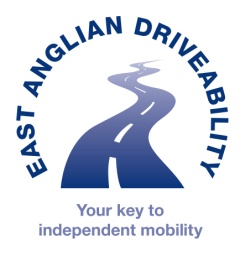                     REFERRAL FORM Is the person aware of this referral?                 Person’s Name:                                                                                DoB	Address: Tel:                                                                              Mob:	Email:	Confirmed Diagnosis :Date of Diagnosis or onset of illness: Reason for referral:Does the person have a full UK driving licence?------------------------------------------------------------------------------------------------------------------------Referrer informationDate referral sent:Please send referral to: mail@eastangliandriveability.org.uk Assessment typeCharges that apply Full fitness to drive assessment £60 with an NHS referralVehicle adaptations£60 with an NHS referralVehicle access Driver/Passenger assessment£100Scooter assessment No chargeMotorcycle assessment£150Children’s car seat assessment£45Regional Transport Hub referral- for those no longer driving or lonely and isolated due to travel difficulties/struggling to access public transport/local car services etc No chargeName                                                                                  Signature:                                                                                   Position                                                                               LocationTelephone nos                                                                     FaxEmail 